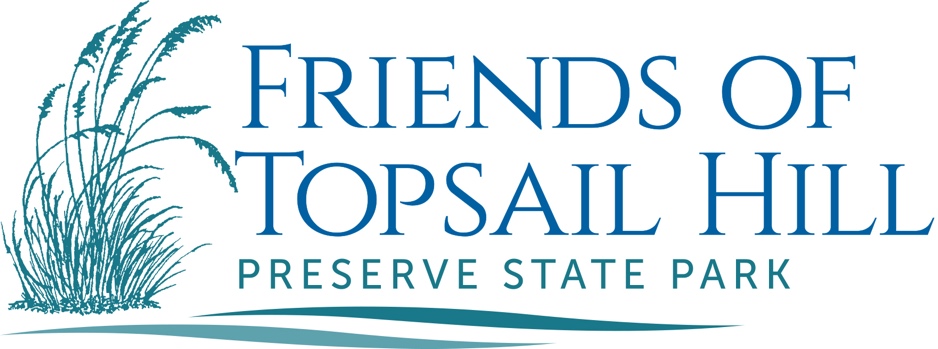 BOARD MEETING MINUTESAugust 13, 2020ATTENDANCEBOARD:     Ann Perry, Kelly Thomas, Pam CainPARK:         Sasha Craft, Allen Murray, Mark LeeVISITOR:    Bill PotterCALL TO ORDER Ann called the meeting to order at 5:30 PM.APPROVAL OF MINUTESHaving previously emailed the minutes from the July 8th meeting, Pam made a motion to approve the minutes. Kelly seconded. The Board approved unanimously. TREASURER’S REPORTAnn went over the financial reports for July.  Total revenue was $318; total expenditures were $1,818 for an operating loss of -$1,499. There is $4,390.63 in the checking account, and $48,839.17 in the money market account. Ann reported that she will move $5,000 from the checking account into the money market account. Pam moved that the board approve the financial report, Ann seconded, and the Board approved unanimously.BOARD BIO’SThe three Board members did a brief oral biography to introduce themselves to prospective Board member Bill Potter.BOARD MEMBER VOTEA discussion was held about the open Board positions and committee chair positions.Ann made a motion to add Bill Potter to the Board as Projects Director. Pam seconded and the Board approved unanimously.  Welcome Bill and thanks for agreeing to serve!DISCUSSION OF EVENTS AND FUND RAISINGThere was a discussion about possible upcoming events – tram, movie nights, golf cart donations, Breakfast with a Ranger and the addition of a pavilion and picnic tables in the day use area.Movie Nights: Sasha discussed how movie nights have been done in other parks and possible revenue from concession donations and the selling of Friends items. Bill offered to reach out to Brook who rents and sets up outdoor movie screens to get some details.PAGE 2Tram:  A discussion was held on starting the tram rides soon if social distancing can be accomplished. Sasha reported that Alex would be the primary guide and provided the beginning of tour stops and talking points. Pam will look into sourcing a portable microphone, map to hang in tram and magnet car sign for the side of the truck pulling the tram. Breakfast with a Ranger:  The Board discussed starting BWAR if it is possible to do it outdoors. Pavilion: A discussion was held about building a pavilion big enough to hold 6-8 picnic tables in the day use area. The pavilion would be used for people coming to the park for picnics and for school and other groups. Bill reported that Boy Scouts might be interested in helping to build the picnic tables.PARK MANAGER’S REPORTSasha gave her manager’s report:The park has two new staff OPS additions and has had two people resign as toll collectors. Those positions will be filled soon. Sasha will send Pam a posting for the Friend’s Facebook page about these open positions.Kith and Kin – Sasha reported the coffee shop is open and is doing very well.Interpretive Update – The park received $3,000 through a private donor though the Florida State Parks Foundation. Three new kiosks, 10 wayfinding signs and three “selfie stations” have been ordered for the park. Sasha requested any good photos board members have of the park.The Morris Lake Boardwalk is still under construction but progressing.Sasha recognized David Cain and Bill Potter for their work on the grounds of the park.Sasha reported on the continual need for golf carts and golf cart parts and thanked the board for any assistance they can give in this area.Sasha reported that the tree service cut down a tree at no cost. She will get Pam the information to thank them on Facebook.OTHER ITEMThe Board discussed the landscaping at the front of the park. Kelly will contact the landscaper who put in the bushes to see if they can be saved, and if not, the board discussed some heartier plants that could be planted there.ADJOURNMENTThe meeting was adjourned at 6:56 pmRespectfully Submitted,Pamela S. CainSecretaryNEXT BOARD MEETING WEDNESDAY, SEPTEMBER 9TH AT 5:30 PM 